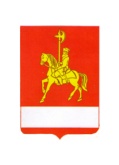 АДМИНИСТРАЦИЯ КАРАТУЗСКОГО РАЙОНАПОСТАНОВЛЕНИЕ02.10.2017                                    с. Каратузское                                          № 1142-пО внесении изменений  в постановление администрации Каратузского района от 11.11.2013 года № 1163-п «Об утверждении муниципальной программы «Развитие культуры, молодежной политики, физкультуры и спорта в Каратузском районе»      	В соответствии со статьей 179 Бюджетного кодекса Российской Федерации, со статьей 28 Устава Муниципального образования «Каратузский район», ПОСТАНОВЛЯЮ:      	1. Внести изменения в приложение к постановлению администрации Каратузского района  от 11.11.2013 года № 1163-п       	1.1. В паспорте муниципальной программы Каратузского района «Развитие культуры, молодежной политики, физкультуры и спорта в Каратузском районе», строку «Ресурсное обеспечение муниципальной программы, в том числе, в разбивке по источникам финансирования по годам реализации программы» изложить в новой редакции:    	1.2. Внести изменение в приложение №12 к муниципальной программе       «Развитие культуры, молодежной политики,                                         физкультуры и спорта в Каратузском районе»: в  паспорте подпрограммы  «Обеспечение условий предоставления культурно-досуговых услуг населению района», реализуемой в рамках муниципальной программы «Развитие культуры, молодежной политики, физкультуры и спорта в Каратузском районе» строку «Объемы и источники финансирования подпрограммы на период действия подпрограммы с указанием на источники финансирования по годам реализации подпрограммы» изложить в новой редакции: Приложение №3 к паспорту подпрограммы «Обеспечение условий предоставления культурно-досуговых услуг населению района»,  реализуемой в рамках муниципальной программы «Развитие культуры, молодежной политики, физкультуры и спорта в Каратузском районе» изменить и изложить в новой редакции, согласно приложению № 3  к настоящему постановлению        1.3. Внести изменение в приложение № 6 к Паспорту подпрограммы   "Каратуз молодой", реализуемой в рамках муниципальной программы "Развитие культуры, молодежной политики, физкультуры и спорта в Каратузском районе", реализуемой в рамках муниципальной программы «Развитие культуры, молодежной политики, физкультуры и спорта в Каратузском районе» строку «Объемы и источники финансирования подпрограммы на период действия подпрограммы с указанием на источники финансирования по годам реализации подпрограммы» изложить в новой редакции:  Приложение №4 к паспорту подпрограммы «Поддержка и развитие культурного потенциала»,  реализуемой в рамках муниципальной программы «Развитие культуры, молодежной политики, физкультуры и спорта в Каратузском районе» изменить и изложить в новой редакции, согласно приложению № 4 к настоящему постановлению.         2. Контроль за исполнением настоящего постановления возложить на                  А.А. Савина, заместителя главы района по социальным вопросам.  	3. Постановление вступает в силу в день, следующий за днем его официального опубликования в периодическом печатном издании «Вести муниципального образования «Каратузский район».И.о. главы района                                                                                   Е.И. Тетюхин                                                                                                                                                                    Каратузского района  от 02.11.2017 № 1142-п+                                                                                                                                             Приложение № 4   к постановлению  администрации                                                                                                                                                                                        Каратузского района от 02.11.2017 № 1142-п                                                                                                                                            Приложение№2 к Паспорту подпрограммы   «Каратуз молодой»,                                                                                                                                                                                                             реализуемой в рамках муниципальной программы «Развитие                                                                                                                                             культуры, молодежной политики, физкультуры и спорта в                                                                 Каратузском районе»Перечень мероприятий подпрограммы   с указанием объема средств на их реализацию и ожидаемых результатовИ.о. главы района                                                                                                                                 Е.И. ТетюхинРесурсное обеспечениемуниципальной программы, в том числе,в разбивке  по источникам  финансирования по годам реализации программыОбщий объем финансирования программы – 127477,7878 тыс. рублей.в том числе:                                    
средства федерального бюджета – 2216,97 тыс. руб.средства краевого бюджета – 21450,52117 тыс. руб.          
средства районного бюджета –103810,2966 тыс. руб.2014 год – 16768,44264 тыс. руб.
в том числе:                                    
средства федерального бюджета – 212,80 тыс. руб.средства краевого бюджета – 1518,85416 тыс. руб.          
средства районного бюджета – 15036,78848 тыс. руб.2015 год – 18143,46056 тыс. руб.                  
в том числе:                                    
средства федерального бюджета – 346,60 тыс. руб.средства краевого бюджета – 898,80145 тыс. руб.              
средства районного бюджета – 16898,05911 тыс. руб.     2016 год – 26876,12332 тыс. руб.в том числе:                                    
средства федерального бюджета – 338,50 тыс. руб.средства краевого бюджета – 9618,34707 тыс. руб.          
средства  районного бюджета – 16919,27625 тыс. руб. 2017 год – 31337,68161 тыс. руб.в том числе:                                    
средства федерального бюджета – 1319,07 тыс. руб.средства краевого бюджета – 9009,518493 тыс. руб.          
средства  районного бюджета – 21009,09312 тыс. руб. 2018 год – 17 176,03984 тыс. руб.в том числе:        средства федерального бюджета – 0,0 тыс. руб.средства краевого бюджета  - 202,5 тыс. руб.
средства  районного бюджета – 16973,53984 тыс. руб.2019 год – 17 176,03984 тыс. руб.в том числе:                                    
средства федерального бюджета – 0,0 тыс. руб.средства краевого бюджета – 202,5 тыс. руб.
средства  районного бюджета – 16973,53984 тыс. руб.Перечень объектов капитального строительстваНе предусматриваетсяОбъемы и источники финансирования подпрограммы на период действия подпрограммы с указанием на источники финансирования по годам реализации подпрограммыОбщий объем финансирования:                     37436,71131 тыс. руб.; в том числе:федеральный бюджет – 50,00 тыс. руб.краевой бюджет – 3834,74692 тыс. руб.районный бюджет –  33551,96439 тыс. руб.в том числе по годам:2014 г. – 3520,11498 тыс. руб.- федеральный бюджет  0,00 тыс. руб.- краевой бюджет – 0,00 тыс. руб.- районный бюджет – 3520,11498 тыс. руб.2015 г. – 4806,65805 тыс. руб.- федеральный бюджет  0,00 тыс. руб.- краевой бюджет – 0,00 тыс. руб.- районный бюджет – 4806,65805 тыс. руб.2016 г. – 5703,26652 тыс. руб.- федеральный бюджет – 50,00 тыс. руб.- краевой бюджет – 0,00 тыс. руб.- районный бюджет –  5653,26652 тыс. руб.2017 г. – 12507,67176 тыс. руб.- федеральный бюджет  0,00 тыс. руб.- краевой бюджет – 3834,74692 тыс. руб.- районный бюджет – 8672,92484 тыс. руб.2018 г. –  5449,5  тыс. руб.- федеральный бюджет  0,00 тыс. руб.- краевой бюджет –  0,00 тыс. руб.- районный бюджет –  5449,5  тыс. руб.2019 г. –  5 449,5тыс. руб.- федеральный бюджет  0,00 тыс. руб.- краевой бюджет – 0,0 тыс. руб.- районный бюджет –  5449,5  тыс. руб.Объёмы и источники финансирования  подпрограммыОбщий объем финансирования: 13327,08706 тыс. руб.  в том числе:федеральный бюджет – 0,0 тыс. руб.краевой бюджет – 1924,24145 тыс. руб.районный бюджет – 11402,84561 тыс. руб.в том числе по годам:2014 г. – 1959,8176 тыс. руб.- федеральный бюджет - 0 тыс. руб.- краевой бюджет – 365,5176 тыс. руб.- районный бюджет – 1594,3 тыс. руб.2015 г. – 2322,50508 тыс. руб.- федеральный бюджет – 0 тыс. руб.- краевой бюджет – 324,50122 тыс. руб.- районный бюджет –1998,00386 тыс. руб.2016 г. – 2148,43533 тыс. руб.- федеральный бюджет – 0 тыс. руб.- краевой бюджет – 377,176 тыс. руб.- районный бюджет – 1771,25933 тыс. руб.2017 г. – 2504,22937 тыс. руб.- федеральный бюджет – 0 тыс. руб.- краевой бюджет – 452,04663 тыс. руб.- районный бюджет – 2052,18274 тыс. руб.2018 г. – 2198,04984 тыс. руб.- краевой бюджет – 0,0 тыс. руб.- районный бюджет – 202,5 тыс. руб.2019 г. – 2196,04984тыс. руб.- краевой бюджет – 0,0 тыс. руб.- районный бюджет – 202,5 тыс. руб.Система организации контроля за исполнением подпрограммыАдминистрация Каратузского района, финансовое управление администрации Каратузского района, ревизионная комиссия Каратузского районаПриложение № 1  к постановлению администрации  Каратузского района от   02.11.2017 № 1142-п Приложение № 4  к Паспорту муниципальной программы "Развитие культуры, молодежной политики, физкультуры и спорта в Каратузском районе" Приложение № 4  к Паспорту муниципальной программы "Развитие культуры, молодежной политики, физкультуры и спорта в Каратузском районе" Приложение № 4  к Паспорту муниципальной программы "Развитие культуры, молодежной политики, физкультуры и спорта в Каратузском районе" Приложение № 4  к Паспорту муниципальной программы "Развитие культуры, молодежной политики, физкультуры и спорта в Каратузском районе" Приложение № 4  к Паспорту муниципальной программы "Развитие культуры, молодежной политики, физкультуры и спорта в Каратузском районе" Приложение № 4  к Паспорту муниципальной программы "Развитие культуры, молодежной политики, физкультуры и спорта в Каратузском районе" Приложение № 4  к Паспорту муниципальной программы "Развитие культуры, молодежной политики, физкультуры и спорта в Каратузском районе" Приложение № 4  к Паспорту муниципальной программы "Развитие культуры, молодежной политики, физкультуры и спорта в Каратузском районе" Приложение № 4  к Паспорту муниципальной программы "Развитие культуры, молодежной политики, физкультуры и спорта в Каратузском районе" Распределение планируемых расходов за  счет средств районного бюджета по мероприятиям и подпрограммам                                                                          муниципальной программы «Развитие культуры, молодежной политики, физкультуры и спорта в Каратузском районе»Распределение планируемых расходов за  счет средств районного бюджета по мероприятиям и подпрограммам                                                                          муниципальной программы «Развитие культуры, молодежной политики, физкультуры и спорта в Каратузском районе»Распределение планируемых расходов за  счет средств районного бюджета по мероприятиям и подпрограммам                                                                          муниципальной программы «Развитие культуры, молодежной политики, физкультуры и спорта в Каратузском районе»Распределение планируемых расходов за  счет средств районного бюджета по мероприятиям и подпрограммам                                                                          муниципальной программы «Развитие культуры, молодежной политики, физкультуры и спорта в Каратузском районе»Распределение планируемых расходов за  счет средств районного бюджета по мероприятиям и подпрограммам                                                                          муниципальной программы «Развитие культуры, молодежной политики, физкультуры и спорта в Каратузском районе»Распределение планируемых расходов за  счет средств районного бюджета по мероприятиям и подпрограммам                                                                          муниципальной программы «Развитие культуры, молодежной политики, физкультуры и спорта в Каратузском районе»Распределение планируемых расходов за  счет средств районного бюджета по мероприятиям и подпрограммам                                                                          муниципальной программы «Развитие культуры, молодежной политики, физкультуры и спорта в Каратузском районе»Распределение планируемых расходов за  счет средств районного бюджета по мероприятиям и подпрограммам                                                                          муниципальной программы «Развитие культуры, молодежной политики, физкультуры и спорта в Каратузском районе»Распределение планируемых расходов за  счет средств районного бюджета по мероприятиям и подпрограммам                                                                          муниципальной программы «Развитие культуры, молодежной политики, физкультуры и спорта в Каратузском районе»Распределение планируемых расходов за  счет средств районного бюджета по мероприятиям и подпрограммам                                                                          муниципальной программы «Развитие культуры, молодежной политики, физкультуры и спорта в Каратузском районе»Распределение планируемых расходов за  счет средств районного бюджета по мероприятиям и подпрограммам                                                                          муниципальной программы «Развитие культуры, молодежной политики, физкультуры и спорта в Каратузском районе»Распределение планируемых расходов за  счет средств районного бюджета по мероприятиям и подпрограммам                                                                          муниципальной программы «Развитие культуры, молодежной политики, физкультуры и спорта в Каратузском районе»Распределение планируемых расходов за  счет средств районного бюджета по мероприятиям и подпрограммам                                                                          муниципальной программы «Развитие культуры, молодежной политики, физкультуры и спорта в Каратузском районе»Распределение планируемых расходов за  счет средств районного бюджета по мероприятиям и подпрограммам                                                                          муниципальной программы «Развитие культуры, молодежной политики, физкультуры и спорта в Каратузском районе»Распределение планируемых расходов за  счет средств районного бюджета по мероприятиям и подпрограммам                                                                          муниципальной программы «Развитие культуры, молодежной политики, физкультуры и спорта в Каратузском районе»Распределение планируемых расходов за  счет средств районного бюджета по мероприятиям и подпрограммам                                                                          муниципальной программы «Развитие культуры, молодежной политики, физкультуры и спорта в Каратузском районе»Распределение планируемых расходов за  счет средств районного бюджета по мероприятиям и подпрограммам                                                                          муниципальной программы «Развитие культуры, молодежной политики, физкультуры и спорта в Каратузском районе»Распределение планируемых расходов за  счет средств районного бюджета по мероприятиям и подпрограммам                                                                          муниципальной программы «Развитие культуры, молодежной политики, физкультуры и спорта в Каратузском районе»Распределение планируемых расходов за  счет средств районного бюджета по мероприятиям и подпрограммам                                                                          муниципальной программы «Развитие культуры, молодежной политики, физкультуры и спорта в Каратузском районе»Распределение планируемых расходов за  счет средств районного бюджета по мероприятиям и подпрограммам                                                                          муниципальной программы «Развитие культуры, молодежной политики, физкультуры и спорта в Каратузском районе»Распределение планируемых расходов за  счет средств районного бюджета по мероприятиям и подпрограммам                                                                          муниципальной программы «Развитие культуры, молодежной политики, физкультуры и спорта в Каратузском районе»Распределение планируемых расходов за  счет средств районного бюджета по мероприятиям и подпрограммам                                                                          муниципальной программы «Развитие культуры, молодежной политики, физкультуры и спорта в Каратузском районе»Распределение планируемых расходов за  счет средств районного бюджета по мероприятиям и подпрограммам                                                                          муниципальной программы «Развитие культуры, молодежной политики, физкультуры и спорта в Каратузском районе»Распределение планируемых расходов за  счет средств районного бюджета по мероприятиям и подпрограммам                                                                          муниципальной программы «Развитие культуры, молодежной политики, физкультуры и спорта в Каратузском районе»Распределение планируемых расходов за  счет средств районного бюджета по мероприятиям и подпрограммам                                                                          муниципальной программы «Развитие культуры, молодежной политики, физкультуры и спорта в Каратузском районе»Статус                     (муниципальная программа, подпрограмма)Статус                     (муниципальная программа, подпрограмма)Статус                     (муниципальная программа, подпрограмма)Наименование  программы, подпрограммыНаименование ГРБСНаименование ГРБСКод бюджетной классификацииКод бюджетной классификацииКод бюджетной классификацииКод бюджетной классификацииКод бюджетной классификацииКод бюджетной классификацииКод бюджетной классификацииКод бюджетной классификацииРасходыРасходыРасходыРасходыРасходыРасходыРасходыРасходыРасходыСтатус                     (муниципальная программа, подпрограмма)Статус                     (муниципальная программа, подпрограмма)Статус                     (муниципальная программа, подпрограмма)Наименование  программы, подпрограммыНаименование ГРБСНаименование ГРБСКод бюджетной классификацииКод бюджетной классификацииКод бюджетной классификацииКод бюджетной классификацииКод бюджетной классификацииКод бюджетной классификацииКод бюджетной классификацииКод бюджетной классификации(тыс. руб.), годы(тыс. руб.), годы(тыс. руб.), годы(тыс. руб.), годы(тыс. руб.), годы(тыс. руб.), годы(тыс. руб.), годы(тыс. руб.), годы(тыс. руб.), годыСтатус                     (муниципальная программа, подпрограмма)Статус                     (муниципальная программа, подпрограмма)Статус                     (муниципальная программа, подпрограмма)Наименование  программы, подпрограммыНаименование ГРБСНаименование ГРБСГРБСГРБСРзПрРзПрКЦСРКЦСРКВРКВР2014 год2014 год2014 год2015 год2016 год2017 год2018 год2019 год итогоМуниципальная программа Муниципальная программа Муниципальная программа Развитие культуры, молодежной политики, физкультуры и спорта в Каратузском районеВсего расходные обязательства по программеВсего расходные обязательства по программе********16768,4426416768,4426416768,4426418143,4605626876,1233231337,6816117176,0398417176,03984127477,7878Муниципальная программа Муниципальная программа Муниципальная программа Развитие культуры, молодежной политики, физкультуры и спорта в Каратузском районев том числе по ГРБС:в том числе по ГРБС:Муниципальная программа Муниципальная программа Муниципальная программа Развитие культуры, молодежной политики, физкультуры и спорта в Каратузском районеадминистрацияадминистрация900900******Муниципальная программа Муниципальная программа Муниципальная программа Развитие культуры, молодежной политики, физкультуры и спорта в Каратузском районеадминистрацияадминистрация901901******26876,1233231337,6816117176,0398417176,0398465957,88461Подпрограмма 1Подпрограмма 1Подпрограмма 1Развитие музейной деятельностиВсего расходные обязательства по программеВсего расходные обязательства по программе********1881,1671881,1671881,1672046,058882102,602232383,872772117,562117,5612648,82088Подпрограмма 1Подпрограмма 1Подпрограмма 1Развитие музейной деятельностив том числе по ГРБС:в том числе по ГРБС:Подпрограмма 1Подпрограмма 1Подпрограмма 1Развитие музейной деятельностиадминистрацияадминистрация001001******1881,1671881,1671881,1672046,058883927,22588Подпрограмма 1Подпрограмма 1Подпрограмма 1Развитие музейной деятельностиадминистрацияадминистрация901901******2102,602232383,872772117,562117,568721,595Подпрограмма 2Подпрограмма 2Подпрограмма 2Каратуз молодойВсего расходные обязательства по программеВсего расходные обязательства по программе********1594,300001594,300001594,300001998,003861771,259332504,229371993,549841993,5498411854,89224Подпрограмма 2Подпрограмма 2Подпрограмма 2Каратуз молодойв том числе по ГРБС:в том числе по ГРБС:Подпрограмма 2Подпрограмма 2Подпрограмма 2Каратуз молодойадминистрацияадминистрация001001******1594,300001594,300001594,300001998,003863592,30386Подпрограмма 2Подпрограмма 2Подпрограмма 2Каратуз молодойадминистрацияадминистрация901901******1771,259332445,596471993,549841993,549848203,95548Подпрограмма 3Подпрограмма 3Подпрограмма 3 Развитие и пропаганда физической культуры и спортаВсего расходные обязательства по программеВсего расходные обязательства по программе********279,00279,00279,00278,8200,000,000,000,0557,82000Подпрограмма 3Подпрограмма 3Подпрограмма 3 Развитие и пропаганда физической культуры и спортав том числе по ГРБС:в том числе по ГРБС:Подпрограмма 3Подпрограмма 3Подпрограмма 3 Развитие и пропаганда физической культуры и спортаадминистрацияадминистрация001001******279,00279,00279,00278,820557,82000Подпрограмма 3Подпрограмма 3Подпрограмма 3 Развитие и пропаганда физической культуры и спортаадминистрацияадминистрация901901******0,000,00 0,00 0,000,00000Подпрограмма 4Подпрограмма 4Подпрограмма 4 Поддержка и развитие культурного потенциалаВсего расходные обязательства по программеВсего расходные обязательства по программе********1148,26451148,26451148,2645667,2294945,553228,30005150,00150,005389,34404Подпрограмма 4Подпрограмма 4Подпрограмма 4 Поддержка и развитие культурного потенциалав том числе по ГРБС:в том числе по ГРБС:Подпрограмма 4Подпрограмма 4Подпрограмма 4 Поддержка и развитие культурного потенциалаадминистрацияадминистрация001001******1148,26451148,26451148,2645667,229491815,49399Подпрограмма 4Подпрограмма 4Подпрограмма 4 Поддержка и развитие культурного потенциалаадминистрацияадминистрация901901******45,55150,00150,00150,00495,55Подпрограмма 4Подпрограмма 4Подпрограмма 4 Поддержка и развитие культурного потенциалаадминистрацияадминистрация900900******3078,300053078,30005Подпрограмма 5Подпрограмма 5Подпрограмма 5 Сохранение и развитие библиотечного дела районаВсего расходные обязательства по программеВсего расходные обязательства по программе********7308,078567308,078567308,078567807,189067987,5692410698,607667247,937247,9348297,30452Подпрограмма 5Подпрограмма 5Подпрограмма 5 Сохранение и развитие библиотечного дела районав том числе по ГРБС:в том числе по ГРБС:Подпрограмма 5Подпрограмма 5Подпрограмма 5 Сохранение и развитие библиотечного дела районаадминистрацияадминистрация001001******7308,078567308,078567308,078567807,1890615115,26762Подпрограмма 5Подпрограмма 5Подпрограмма 5 Сохранение и развитие библиотечного дела районаадминистрацияадминистрация901901******7987,5692410457,137667247,937247,9332940,5669Подпрограмма 5Подпрограмма 5Подпрограмма 5 Сохранение и развитие библиотечного дела районафинуправлениефинуправление900900******241,470241,470Подпрограмма 6Подпрограмма 6Подпрограмма 6Обеспечение условий предоставления культурно-досуговых услуг населению районаВсего расходные обязательства по программеВсего расходные обязательства по программе********3520,114983520,114983520,114984806,658055703,2665212507,671765449,55449,537436,71131Подпрограмма 6Подпрограмма 6Подпрограмма 6Обеспечение условий предоставления культурно-досуговых услуг населению районав том числе по ГРБС:в том числе по ГРБС:Подпрограмма 6Подпрограмма 6Подпрограмма 6Обеспечение условий предоставления культурно-досуговых услуг населению районаадминистрацияадминистрация001001******3520,114983520,114983520,114984806,658058326,77303Подпрограмма 6Подпрограмма 6Подпрограмма 6Обеспечение условий предоставления культурно-досуговых услуг населению районаадминистрацияадминистрация901901******5653,266528672,924845449,55449,525225,19136Подпрограмма 7Подпрограмма 7Подпрограмма 7 Социальные услуги населению через партнерствонекоммерчес- ких организаций и властиВсего расходные обязательства по программеВсего расходные обязательства по программе********2,002,002,0015,0015,0015,0015,0015,077,00000Подпрограмма 7Подпрограмма 7Подпрограмма 7 Социальные услуги населению через партнерствонекоммерчес- ких организаций и властив том числе по ГРБС:в том числе по ГРБС:Подпрограмма 7Подпрограмма 7Подпрограмма 7 Социальные услуги населению через партнерствонекоммерчес- ких организаций и властиадминистрацияадминистрация001001******2,002,002,0015,0017,00000Подпрограмма 7Подпрограмма 7Подпрограмма 7 Социальные услуги населению через партнерствонекоммерчес- ких организаций и властиадминистрацияадминистрация901901******15,0015,0015,0015,0060,00000                 Приложение № 2  к постановлению администрации                      Каратузского района от  02.11.2017 № 1141-п                          Приложение № 5 к паспорту муниципальной программы                                                                                               "Развитие культуры, молодежной политики,     физкультуры и спорта в Каратузском районе"                          Приложение № 5 к паспорту муниципальной программы                                                                                               "Развитие культуры, молодежной политики,     физкультуры и спорта в Каратузском районе"                          Приложение № 5 к паспорту муниципальной программы                                                                                               "Развитие культуры, молодежной политики,     физкультуры и спорта в Каратузском районе"                          Приложение № 5 к паспорту муниципальной программы                                                                                               "Развитие культуры, молодежной политики,     физкультуры и спорта в Каратузском районе"                          Приложение № 5 к паспорту муниципальной программы                                                                                               "Развитие культуры, молодежной политики,     физкультуры и спорта в Каратузском районе"                          Приложение № 5 к паспорту муниципальной программы                                                                                               "Развитие культуры, молодежной политики,     физкультуры и спорта в Каратузском районе"                          Приложение № 5 к паспорту муниципальной программы                                                                                               "Развитие культуры, молодежной политики,     физкультуры и спорта в Каратузском районе"Ресурсное обеспечение и прогнозная оценка расходов на реализацию целей                                                                                                                                       муниципальной программы "Развитие культуры, молодежной политики, физкультуры и спорта в Каратузском районе"                                                                                           с учетом источников финансирования, в том числе по уровням бюджетной системыРесурсное обеспечение и прогнозная оценка расходов на реализацию целей                                                                                                                                       муниципальной программы "Развитие культуры, молодежной политики, физкультуры и спорта в Каратузском районе"                                                                                           с учетом источников финансирования, в том числе по уровням бюджетной системыРесурсное обеспечение и прогнозная оценка расходов на реализацию целей                                                                                                                                       муниципальной программы "Развитие культуры, молодежной политики, физкультуры и спорта в Каратузском районе"                                                                                           с учетом источников финансирования, в том числе по уровням бюджетной системыРесурсное обеспечение и прогнозная оценка расходов на реализацию целей                                                                                                                                       муниципальной программы "Развитие культуры, молодежной политики, физкультуры и спорта в Каратузском районе"                                                                                           с учетом источников финансирования, в том числе по уровням бюджетной системыРесурсное обеспечение и прогнозная оценка расходов на реализацию целей                                                                                                                                       муниципальной программы "Развитие культуры, молодежной политики, физкультуры и спорта в Каратузском районе"                                                                                           с учетом источников финансирования, в том числе по уровням бюджетной системыРесурсное обеспечение и прогнозная оценка расходов на реализацию целей                                                                                                                                       муниципальной программы "Развитие культуры, молодежной политики, физкультуры и спорта в Каратузском районе"                                                                                           с учетом источников финансирования, в том числе по уровням бюджетной системыРесурсное обеспечение и прогнозная оценка расходов на реализацию целей                                                                                                                                       муниципальной программы "Развитие культуры, молодежной политики, физкультуры и спорта в Каратузском районе"                                                                                           с учетом источников финансирования, в том числе по уровням бюджетной системыРесурсное обеспечение и прогнозная оценка расходов на реализацию целей                                                                                                                                       муниципальной программы "Развитие культуры, молодежной политики, физкультуры и спорта в Каратузском районе"                                                                                           с учетом источников финансирования, в том числе по уровням бюджетной системыРесурсное обеспечение и прогнозная оценка расходов на реализацию целей                                                                                                                                       муниципальной программы "Развитие культуры, молодежной политики, физкультуры и спорта в Каратузском районе"                                                                                           с учетом источников финансирования, в том числе по уровням бюджетной системыРесурсное обеспечение и прогнозная оценка расходов на реализацию целей                                                                                                                                       муниципальной программы "Развитие культуры, молодежной политики, физкультуры и спорта в Каратузском районе"                                                                                           с учетом источников финансирования, в том числе по уровням бюджетной системыРесурсное обеспечение и прогнозная оценка расходов на реализацию целей                                                                                                                                       муниципальной программы "Развитие культуры, молодежной политики, физкультуры и спорта в Каратузском районе"                                                                                           с учетом источников финансирования, в том числе по уровням бюджетной системыРесурсное обеспечение и прогнозная оценка расходов на реализацию целей                                                                                                                                       муниципальной программы "Развитие культуры, молодежной политики, физкультуры и спорта в Каратузском районе"                                                                                           с учетом источников финансирования, в том числе по уровням бюджетной системыРесурсное обеспечение и прогнозная оценка расходов на реализацию целей                                                                                                                                       муниципальной программы "Развитие культуры, молодежной политики, физкультуры и спорта в Каратузском районе"                                                                                           с учетом источников финансирования, в том числе по уровням бюджетной системыСтатусНаименование муниципальной
программы, задачи 
муниципальной  программыНаименование муниципальной
программы, задачи 
муниципальной  программыОтветственный исполнитель, соисполнительОтветственный исполнитель, соисполнительОценка расходов
(тыс. руб.), годыОценка расходов
(тыс. руб.), годыОценка расходов
(тыс. руб.), годыОценка расходов
(тыс. руб.), годыОценка расходов
(тыс. руб.), годыОценка расходов
(тыс. руб.), годыОценка расходов
(тыс. руб.), годыОценка расходов
(тыс. руб.), годыСтатусНаименование муниципальной
программы, задачи 
муниципальной  программыНаименование муниципальной
программы, задачи 
муниципальной  программыОтветственный исполнитель, соисполнительОтветственный исполнитель, соисполнитель2014 год  2014 год  2015 год  2016 год текущий финансовый год2017 год первый год планового периода 2018 год второй год планового периода2019 год третий год планового периодаИтого на периодМуниципальная программаРазвитие культуры, молодежной политики, физкультуры и спорта в Каратузском районе  Развитие культуры, молодежной политики, физкультуры и спорта в Каратузском районе  Всего Всего 16768,4426416768,4426418143,4605626876,1233231337,6816117176,0398417176,03984127477,7878Муниципальная программаРазвитие культуры, молодежной политики, физкультуры и спорта в Каратузском районе  Развитие культуры, молодежной политики, физкультуры и спорта в Каратузском районе  в том числе:в том числе:Муниципальная программаРазвитие культуры, молодежной политики, физкультуры и спорта в Каратузском районе  Развитие культуры, молодежной политики, физкультуры и спорта в Каратузском районе  федеральный бюджет (*)федеральный бюджет (*)212,80212,80346,60338,501319,070,002216,97Муниципальная программаРазвитие культуры, молодежной политики, физкультуры и спорта в Каратузском районе  Развитие культуры, молодежной политики, физкультуры и спорта в Каратузском районе  краевой бюджеткраевой бюджет1518,854161518,85416898,801459618,347079009,518493202,5202,521450,52117Муниципальная программаРазвитие культуры, молодежной политики, физкультуры и спорта в Каратузском районе  Развитие культуры, молодежной политики, физкультуры и спорта в Каратузском районе  внебюджетные источникивнебюджетные источники0,000,000,000,000,000,000,000,00000Муниципальная программаРазвитие культуры, молодежной политики, физкультуры и спорта в Каратузском районе  Развитие культуры, молодежной политики, физкультуры и спорта в Каратузском районе  бюджеты муниципальных образований (**)бюджеты муниципальных образований (**)15036,7884815036,7884816898,0591116919,2762521009,0931216973,5398416973,53984103810,2966Муниципальная программаРазвитие культуры, молодежной политики, физкультуры и спорта в Каратузском районе  Развитие культуры, молодежной политики, физкультуры и спорта в Каратузском районе  юридические лицаюридические лица0,000,000,000,000,000,000,000,00Подпрограмма 1Развитие музейной деятельностиРазвитие музейной деятельностиВсего Всего 1881,167001881,167002046,058882102,602232383,872772117,56002117,5612648,82088Подпрограмма 1Развитие музейной деятельностиРазвитие музейной деятельностив том числе:в том числе:Подпрограмма 1Развитие музейной деятельностиРазвитие музейной деятельностифедеральный бюджет (*)федеральный бюджет (*)0,000,000,000,000,000,000,000,0000Подпрограмма 1Развитие музейной деятельностиРазвитие музейной деятельностикраевой бюджеткраевой бюджет97,4670097,4670022,611174,47600266,309330,000000,000390,8635Подпрограмма 1Развитие музейной деятельностиРазвитие музейной деятельностивнебюджетные источникивнебюджетные источники0,000,000,000,000,000,000,000,00Подпрограмма 1Развитие музейной деятельностиРазвитие музейной деятельностибюджеты муниципальных образований (**)бюджеты муниципальных образований (**)1783,700001783,700002023,447712098,126232117,563442117,56002117,5612257,95394Подпрограмма 1Развитие музейной деятельностиРазвитие музейной деятельностиюридические лицаюридические лица0,000,000,000,000,000,000,000,00000Подпрограмма 2Каратуз молодойКаратуз молодойВсего Всего 1959,817601959,817602322,505082148,435332504,229372196,049842196,0498413268,45416Подпрограмма 2Каратуз молодойКаратуз молодойв том числе:в том числе:Подпрограмма 2Каратуз молодойКаратуз молодойфедеральный бюджет (*)федеральный бюджет (*)0,000,000,000,000,000,000,0000Подпрограмма 2Каратуз молодойКаратуз молодойкраевой бюджеткраевой бюджет365,51760365,51760324,50122377,176452,04663202,5202,51924,24145Подпрограмма 2Каратуз молодойКаратуз молодойвнебюджетные источникивнебюджетные источники0,000,000,000,000,000,00 0,000,0000Подпрограмма 2Каратуз молодойКаратуз молодойбюджеты муниципальных образований (**)бюджеты муниципальных образований (**)1594,300001594,300001998,003861771,259332052,182741993,549841993,5498411854,89224Подпрограмма 2Каратуз молодойКаратуз молодойюридические лицаюридические лица0,000,000,000,000,00 0,00 0,000,0000Подпрограмма 3 Развитие и пропаганда физической культуры и спорта Развитие и пропаганда физической культуры и спортаВсего Всего 279,00279,00278,8200,000,000,000,00557,82000Подпрограмма 3 Развитие и пропаганда физической культуры и спорта Развитие и пропаганда физической культуры и спортав том числе:в том числе:Подпрограмма 3 Развитие и пропаганда физической культуры и спорта Развитие и пропаганда физической культуры и спортафедеральный бюджет (*)федеральный бюджет (*)0,000,000,000,000,000,000,000,0000Подпрограмма 3 Развитие и пропаганда физической культуры и спорта Развитие и пропаганда физической культуры и спортакраевой бюджеткраевой бюджет0,000,000,000,000,000,000,000,0000Подпрограмма 3 Развитие и пропаганда физической культуры и спорта Развитие и пропаганда физической культуры и спортавнебюджетные источникивнебюджетные источники0,000,000,000,000,000,000,000,0000Подпрограмма 3 Развитие и пропаганда физической культуры и спорта Развитие и пропаганда физической культуры и спортабюджеты муниципальных образований (**)бюджеты муниципальных образований (**)279,00279,00278,8200,000,000,000,00557,82000Подпрограмма 3 Развитие и пропаганда физической культуры и спорта Развитие и пропаганда физической культуры и спортаюридические лицаюридические лица0,000,000,000,000,000,000,000,0000Подпрограмма 4 Поддержка и развитие культурного потенциала Поддержка и развитие культурного потенциалаВсего Всего 1818,26451818,2645867,229498919,253228,30005150,00150,0015133,04404Подпрограмма 4 Поддержка и развитие культурного потенциала Поддержка и развитие культурного потенциалав том числе:в том числе:Подпрограмма 4 Поддержка и развитие культурного потенциала Поддержка и развитие культурного потенциалафедеральный бюджет (*)федеральный бюджет (*)150,00150,00200,00200,001152,970,000,001702,97Подпрограмма 4 Поддержка и развитие культурного потенциала Поддержка и развитие культурного потенциалакраевой бюджеткраевой бюджет520,00520,000,008673,701925,3300050,000,0011119,03005Подпрограмма 4 Поддержка и развитие культурного потенциала Поддержка и развитие культурного потенциалавнебюджетные источникивнебюджетные источники0,000,000,000,000,000,000,000,0000Подпрограмма 4 Поддержка и развитие культурного потенциала Поддержка и развитие культурного потенциалабюджеты муниципальных образований (**)бюджеты муниципальных образований (**)1148,26451148,2645667,2294945,55150,00150,00150,002311,04399Подпрограмма 4 Поддержка и развитие культурного потенциала Поддержка и развитие культурного потенциалаюридические лицаюридические лица0,000,000,000,000,000,000,000,00000Подпрограмма 5 Сохранение и развитие библиотечного дела района Сохранение и развитие библиотечного дела районаВсего Всего 7308,078567308,078567807,189067987,5692410698,607667247,937247,9348297,30452Подпрограмма 5 Сохранение и развитие библиотечного дела района Сохранение и развитие библиотечного дела районав том числе:в том числе:Подпрограмма 5 Сохранение и развитие библиотечного дела района Сохранение и развитие библиотечного дела районафедеральный бюджет (*)федеральный бюджет (*)62,80062,800146,6088,50166,10,000,00464Подпрограмма 5 Сохранение и развитие библиотечного дела района Сохранение и развитие библиотечного дела районакраевой бюджеткраевой бюджет535,86956535,86956551,68906562,995072531,0855630,000,004181,639253Подпрограмма 5 Сохранение и развитие библиотечного дела района Сохранение и развитие библиотечного дела районавнебюджетные источникивнебюджетные источники0,000,000,000,000,000,000,000,00000Подпрограмма 5 Сохранение и развитие библиотечного дела района Сохранение и развитие библиотечного дела районабюджеты муниципальных образований (**)бюджеты муниципальных образований (**)6709,409006709,409007108,900007336,074178001,422107247,937247,9343651,66527Подпрограмма 5 Сохранение и развитие библиотечного дела района Сохранение и развитие библиотечного дела районаюридические лицаюридические лица0,000,000,000,000,000,00 0,000,00Подпрограмма 6Обеспечение условий предоставления культурно-досуговых услуг населению районаОбеспечение условий предоставления культурно-досуговых услуг населению районаВсего Всего 3520,114983520,114984806,658055703,2665212507,671765449,55449,537436,71131Подпрограмма 6Обеспечение условий предоставления культурно-досуговых услуг населению районаОбеспечение условий предоставления культурно-досуговых услуг населению районав том числе:в том числе:Подпрограмма 6Обеспечение условий предоставления культурно-досуговых услуг населению районаОбеспечение условий предоставления культурно-досуговых услуг населению районафедеральный бюджет (*)федеральный бюджет (*)0,000,000,0050,000,000,00 0,0050,00000Подпрограмма 6Обеспечение условий предоставления культурно-досуговых услуг населению районаОбеспечение условий предоставления культурно-досуговых услуг населению районакраевой бюджеткраевой бюджет0,000,000,000,003834,746920,00 0,003834,74692Подпрограмма 6Обеспечение условий предоставления культурно-досуговых услуг населению районаОбеспечение условий предоставления культурно-досуговых услуг населению районавнебюджетные источникивнебюджетные источники0,000,000,000,000,000,00 0,000,00000Подпрограмма 6Обеспечение условий предоставления культурно-досуговых услуг населению районаОбеспечение условий предоставления культурно-досуговых услуг населению районабюджеты муниципальных образований (**)бюджеты муниципальных образований (**)3520,114983520,114984806,658055653,266528672,924845449,505449,533551,96439Подпрограмма 6Обеспечение условий предоставления культурно-досуговых услуг населению районаОбеспечение условий предоставления культурно-досуговых услуг населению районаюридические лицаюридические лица0,000,000,000,000,000,00 0,000,0000Подпрограмма 7 Социальные услуги населению через партнерство некоммерческих организаций и власти Социальные услуги населению через партнерство некоммерческих организаций и властиВсего Всего 2,002,0015,0015,0015,0015,0015,0077,00000Подпрограмма 7 Социальные услуги населению через партнерство некоммерческих организаций и власти Социальные услуги населению через партнерство некоммерческих организаций и властив том числе:в том числе:Подпрограмма 7 Социальные услуги населению через партнерство некоммерческих организаций и власти Социальные услуги населению через партнерство некоммерческих организаций и властифедеральный бюджет (*)федеральный бюджет (*)0,000,000,000,000,000,000,000,00000Подпрограмма 7 Социальные услуги населению через партнерство некоммерческих организаций и власти Социальные услуги населению через партнерство некоммерческих организаций и властикраевой бюджеткраевой бюджет0,000,000,000,000,000,000,000,0000Подпрограмма 7 Социальные услуги населению через партнерство некоммерческих организаций и власти Социальные услуги населению через партнерство некоммерческих организаций и властивнебюджетные источникивнебюджетные источники0,000,000,000,000,000,000,000,00000Подпрограмма 7 Социальные услуги населению через партнерство некоммерческих организаций и власти Социальные услуги населению через партнерство некоммерческих организаций и властибюджеты муниципальных образований (**)бюджеты муниципальных образований (**)2,002,0015,0015,0015,0015,0015,0077,0000Подпрограмма 7 Социальные услуги населению через партнерство некоммерческих организаций и власти Социальные услуги населению через партнерство некоммерческих организаций и властиюридические лицаюридические лица0,000,000,000,000,000,000,000000,00000                                                Приложение №3 к постановлению  администрации                                                                Приложение №2 к паспорту подпрограммы «Обеспечение условий предоставления культурно-досуговых услуг населению района» реализуемой в рамках муниципальной программы «Развитие культуры, молодежной политики, физкультуры и спорта.Перечень мероприятий подпрограммы   с указанием объема средств на их реализацию и ожидаемых результатовПеречень мероприятий подпрограммы   с указанием объема средств на их реализацию и ожидаемых результатовПеречень мероприятий подпрограммы   с указанием объема средств на их реализацию и ожидаемых результатовПеречень мероприятий подпрограммы   с указанием объема средств на их реализацию и ожидаемых результатовПеречень мероприятий подпрограммы   с указанием объема средств на их реализацию и ожидаемых результатовНаименование  программы, подпрограммы  ГРБС Код бюджетной классификацииКод бюджетной классификацииКод бюджетной классификацииКод бюджетной классификацииРасходыРасходыРасходыРасходыРасходыРасходыРасходыОжидаемый результат от реализации подпрограммного мероприятия 
(в натуральном выражении), количество получателейНаименование  программы, подпрограммы  ГРБС Код бюджетной классификацииКод бюджетной классификацииКод бюджетной классификацииКод бюджетной классификации(тыс. руб.), годы(тыс. руб.), годы(тыс. руб.), годы(тыс. руб.), годы(тыс. руб.), годы(тыс. руб.), годы(тыс. руб.), годыОжидаемый результат от реализации подпрограммного мероприятия 
(в натуральном выражении), количество получателейНаименование  программы, подпрограммы  ГРБС 2014 год2015 год2016 год2017 год2018 год2019 годитогоОжидаемый результат от реализации подпрограммного мероприятия 
(в натуральном выражении), количество получателейЦель: Повышение роли киновидеообслуживания населения Каратузского района, как фактора социально-культурного развития районаЦель: Повышение роли киновидеообслуживания населения Каратузского района, как фактора социально-культурного развития районаЦель: Повышение роли киновидеообслуживания населения Каратузского района, как фактора социально-культурного развития районаЦель: Повышение роли киновидеообслуживания населения Каратузского района, как фактора социально-культурного развития районаЦель: Повышение роли киновидеообслуживания населения Каратузского района, как фактора социально-культурного развития районаЦель: Повышение роли киновидеообслуживания населения Каратузского района, как фактора социально-культурного развития районаЦель: Повышение роли киновидеообслуживания населения Каратузского района, как фактора социально-культурного развития районаЦель: Повышение роли киновидеообслуживания населения Каратузского района, как фактора социально-культурного развития районаЦель: Повышение роли киновидеообслуживания населения Каратузского района, как фактора социально-культурного развития районаЦель: Повышение роли киновидеообслуживания населения Каратузского района, как фактора социально-культурного развития районаЦель: Повышение роли киновидеообслуживания населения Каратузского района, как фактора социально-культурного развития районаЦель: Повышение роли киновидеообслуживания населения Каратузского района, как фактора социально-культурного развития районаЦель: Повышение роли киновидеообслуживания населения Каратузского района, как фактора социально-культурного развития районаЦель: Повышение роли киновидеообслуживания населения Каратузского района, как фактора социально-культурного развития районаЦель: Повышение роли киновидеообслуживания населения Каратузского района, как фактора социально-культурного развития районаЦель: Повышение роли киновидеообслуживания населения Каратузского района, как фактора социально-культурного развития районаЦель: Повышение роли киновидеообслуживания населения Каратузского района, как фактора социально-культурного развития районаЦель: Повышение роли киновидеообслуживания населения Каратузского района, как фактора социально-культурного развития районаЦель: Повышение роли киновидеообслуживания населения Каратузского района, как фактора социально-культурного развития районаЦель: Повышение роли киновидеообслуживания населения Каратузского района, как фактора социально-культурного развития районаЦель: Повышение роли киновидеообслуживания населения Каратузского района, как фактора социально-культурного развития районаЦель: Повышение роли киновидеообслуживания населения Каратузского района, как фактора социально-культурного развития районаЦель: Повышение роли киновидеообслуживания населения Каратузского района, как фактора социально-культурного развития районаЦель: Повышение роли киновидеообслуживания населения Каратузского района, как фактора социально-культурного развития районаЦель: Повышение роли киновидеообслуживания населения Каратузского района, как фактора социально-культурного развития районаЦель: Повышение роли киновидеообслуживания населения Каратузского района, как фактора социально-культурного развития районаЦель: Повышение роли киновидеообслуживания населения Каратузского района, как фактора социально-культурного развития районаЦель: Повышение роли киновидеообслуживания населения Каратузского района, как фактора социально-культурного развития районаЗадача 1 Укрепление единого информационно-культурного пространства районаЗадача 1 Укрепление единого информационно-культурного пространства районаЗадача 1 Укрепление единого информационно-культурного пространства районаЗадача 1 Укрепление единого информационно-культурного пространства районаЗадача 1 Укрепление единого информационно-культурного пространства районаЗадача 1 Укрепление единого информационно-культурного пространства районаЗадача 1 Укрепление единого информационно-культурного пространства районаЗадача 1 Укрепление единого информационно-культурного пространства районаЗадача 1 Укрепление единого информационно-культурного пространства районаЗадача 1 Укрепление единого информационно-культурного пространства районаЗадача 1 Укрепление единого информационно-культурного пространства районаЗадача 1 Укрепление единого информационно-культурного пространства районаЗадача 1 Укрепление единого информационно-культурного пространства районаЗадача 1 Укрепление единого информационно-культурного пространства района Мероприятие 1.1. Создание видеоэнциклопедии "Каратузский район в кинолетописи Красноярского края" администрация0010801086084961224,3010,000,000,000,000,0034,3000Будет создано 15 видеофильмов о каждом поселении и о жителях муниципального образования "Каратузский район" Мероприятие 1.1. Создание видеоэнциклопедии "Каратузский район в кинолетописи Красноярского края" администрация901080108600084906120,000,0010,0010,0010,0010,0040,0000Будет создано 15 видеофильмов о каждом поселении и о жителях муниципального образования "Каратузский район" Мероприятие 1.2. Техническое переоснащение видеостудииадминистрация0010801086085061215,0015,000,000,000,000,0030,0000 Мероприятие 1.2. Техническое переоснащение видеостудииадминистрация901080108600085006120,000,0015,0015,0015,0015,0060,0000Мероприятие 1.3. Участие в краевых и зональных спортивных соревнованиях:администрация001010108608576120,008 735,10000,000,000,000,008 735,1000Увеличение числа жителей систематическим занятием спортомМероприятие 1.3. Участие в краевых и зональных спортивных соревнованиях:администрация901110108600085706120,000,000081,4465099,86642179,15179,15539,61292Увеличение числа жителей систематическим занятием спортомМероприятие 1.4.. Проведение районных спортивных соревнований:администрация001110108608586120,00115 094,90000,000,000,000,00115 094,9000Привлечение населения всех возрастов к систематическому занятию физкультурой ежегодно на 5% к количеству участниковМероприятие 1.4.. Проведение районных спортивных соревнований:администрация901110108600085806120,000,0000235,75150235,93000237,00237,00945,6815Привлечение населения всех возрастов к систематическому занятию физкультурой ежегодно на 5% к количеству участников Мероприятие 1.5. Проведение районных спортивных праздников: администрация001110108608596120,0076,35000,000,000,000,0076,35000Увеличение числа жителей систематическим занятием спортом Мероприятие 1.5. Проведение районных спортивных праздников: администрация901110108600085906120,000,00143,294132,98000145,85145,85567,974Увеличение числа жителей систематическим занятием спортомМероприятие 1.6. Участие в краевых,  зональных и районных культурных акцияхадминистрация 001080108608546120,0016,000,000,000,000,0016,00000Увеличение числа коллективов со званием "народный ", "образцовый на два коллективаМероприятие 1.6. Участие в краевых,  зональных и районных культурных акцияхадминистрация901080108600085406120,000,00199,49910156,0320045,6045,60446,7311Увеличение числа коллективов со званием "народный ", "образцовый на два коллективаМероприятие 1.7. Государственные и традиционно-праздничные мероприятияадминистрация 001080108608556120,0042,570510,000,000,000,0042,57051                                                                                                                                                                                                                                                                                                  Количество посетителей платных культурно- досуговых мероприятий, проводимых учреждениями культуры увеличится к 2017 году на сто двадцать человек





Увеличение числа посетителей культурно-досуговых мероприятий
на пять тысяч человек


Воспитание у молодежи патриотизма, любви к своей Родине.







Мероприятие 1.7. Государственные и традиционно-праздничные мероприятияадминистрация901080108600085506120,000,00411,112237,4030067,8067,80784,115                                                                                                                                                                                                                                                                                                  Количество посетителей платных культурно- досуговых мероприятий, проводимых учреждениями культуры увеличится к 2017 году на сто двадцать человек





Увеличение числа посетителей культурно-досуговых мероприятий
на пять тысяч человек


Воспитание у молодежи патриотизма, любви к своей Родине.







 Мероприятие 1.8.Проведение районных фестивалей, сельских творческих олимпиад. администрация001080108608566120,0010,000,000,000,0010,00000                                                                                                                                                                                                                                                                                                  Количество посетителей платных культурно- досуговых мероприятий, проводимых учреждениями культуры увеличится к 2017 году на сто двадцать человек





Увеличение числа посетителей культурно-досуговых мероприятий
на пять тысяч человек


Воспитание у молодежи патриотизма, любви к своей Родине.







 Мероприятие 1.8.Проведение районных фестивалей, сельских творческих олимпиад. администрация901080108600085606120,000,0020,0089,5950030,0030,00169,595                                                                                                                                                                                                                                                                                                  Количество посетителей платных культурно- досуговых мероприятий, проводимых учреждениями культуры увеличится к 2017 году на сто двадцать человек





Увеличение числа посетителей культурно-досуговых мероприятий
на пять тысяч человек


Воспитание у молодежи патриотизма, любви к своей Родине.







Мероприятие 1.9. Реализация на территории района проектов и акцийадминистрация901080108600086006120,000,0030,0030,0030,0030,00120,00000Задача 2 Обеспечение выполнения муниципального задания муниципальным бюджетным учреждением культуры "Центр культурных инициатив и кинематографии Каратузского района" 	 Задача 2 Обеспечение выполнения муниципального задания муниципальным бюджетным учреждением культуры "Центр культурных инициатив и кинематографии Каратузского района" 	 Задача 2 Обеспечение выполнения муниципального задания муниципальным бюджетным учреждением культуры "Центр культурных инициатив и кинематографии Каратузского района" 	 Задача 2 Обеспечение выполнения муниципального задания муниципальным бюджетным учреждением культуры "Центр культурных инициатив и кинематографии Каратузского района" 	 Задача 2 Обеспечение выполнения муниципального задания муниципальным бюджетным учреждением культуры "Центр культурных инициатив и кинематографии Каратузского района" 	 Задача 2 Обеспечение выполнения муниципального задания муниципальным бюджетным учреждением культуры "Центр культурных инициатив и кинематографии Каратузского района" 	 Задача 2 Обеспечение выполнения муниципального задания муниципальным бюджетным учреждением культуры "Центр культурных инициатив и кинематографии Каратузского района" 	 Задача 2 Обеспечение выполнения муниципального задания муниципальным бюджетным учреждением культуры "Центр культурных инициатив и кинематографии Каратузского района" 	 Задача 2 Обеспечение выполнения муниципального задания муниципальным бюджетным учреждением культуры "Центр культурных инициатив и кинематографии Каратузского района" 	 Задача 2 Обеспечение выполнения муниципального задания муниципальным бюджетным учреждением культуры "Центр культурных инициатив и кинематографии Каратузского района" 	 Задача 2 Обеспечение выполнения муниципального задания муниципальным бюджетным учреждением культуры "Центр культурных инициатив и кинематографии Каратузского района" 	 Задача 2 Обеспечение выполнения муниципального задания муниципальным бюджетным учреждением культуры "Центр культурных инициатив и кинематографии Каратузского района" 	 Задача 2 Обеспечение выполнения муниципального задания муниципальным бюджетным учреждением культуры "Центр культурных инициатив и кинематографии Каратузского района" 	 Задача 2 Обеспечение выполнения муниципального задания муниципальным бюджетным учреждением культуры "Центр культурных инициатив и кинематографии Каратузского района" 	 Мероприятие 2.1. Обеспечение деятельности (оказание услуг) подведомственных учрежеденийадминистрация001080108600616113480,814984512,907547993,72252Мероприятие 2.1. Обеспечение деятельности (оказание услуг) подведомственных учрежеденийадминистрация901080108600006106110,000,004507,163427659,898844689,100004689,1000021545,26226Мероприятие 2.2. Предоставление субсидии на государственную поддержку лучших работников муниципальных учреждений культурыадминистрация90108010860051480612 0,000,00 50,000,00 0,00 0,00 50,00Мероприятие 2.2. Предоставление субсидии на государственную поддержку лучших работников муниципальных учреждений культурыадминистрацияМероприятие 2.3. Субсидии на частичное финансирование ( возмещение) расходов на региональные выплаты и выплаты, обеспечивающие уровень заработной платы работников бюджетной сферы не ниже размера минимальной заработной платы (минимального размера оплаты труда)администрация901080108600102106110,000,000,0010,957630,000,0010,95763Мероприятие 2.4. Расходы за счет субсидии на персональные выплаты, устанавливаемые в целях повышения оплаты труда молодым специалистам, персональные выплаты, устанавливаемые с учетом опыта работы при наличии ученой степени, почетного звания, нагрудного знака (значка)  администрация901080108600103106110,000,000,00146,19990,000,00146,1999Мероприятие 2.3. Субсидия на повышение размеров оплаты труда основного и административно-управленческого персонала учреждений культуры, подведомственных муниципальным органам управления в области культурыадминистрация901080108600104606110,000,000,003683,808970,000,003683,80897 Итого по подпрограмме ГРБС*001***3520,114984806,658058326,77303 Итого по подпрограмме ГРБС*901***5703,2665212507,671765449,500005449,5000029109,93828Наименование  программы, подпрограммыНаименование ГРБСКод бюджетной классификацииКод бюджетной классификацииКод бюджетной классификацииКод бюджетной классификацииКод бюджетной классификацииРасходыРасходыРасходыРасходыРасходыРасходыРасходыРасходыОжидаемый результат от реализации подпрограммного мероприятия 
(в натуральном выражении), количество получателейНаименование  программы, подпрограммыНаименование ГРБСКод бюджетной классификацииКод бюджетной классификацииКод бюджетной классификацииКод бюджетной классификацииКод бюджетной классификации(тыс. руб.), годы(тыс. руб.), годы(тыс. руб.), годы(тыс. руб.), годы(тыс. руб.), годы(тыс. руб.), годы(тыс. руб.), годы(тыс. руб.), годыОжидаемый результат от реализации подпрограммного мероприятия 
(в натуральном выражении), количество получателейНаименование  программы, подпрограммыНаименование ГРБСГРБСРз ПрРз ПрКЦСРКВР2014 год  отчетный финансовый год2014 год  отчетный финансовый год2015 год  текущий финансовый год  2016 год очередной финансовый год2017 год первый год планового периода 2018 год второй год планового периода2019 год третий год планового периодаИтого на периодОжидаемый результат от реализации подпрограммного мероприятия 
(в натуральном выражении), количество получателей Цель: Создание условий для развития потенциала молодежи и его реализации в интересах развития  Каратузского района Цель: Создание условий для развития потенциала молодежи и его реализации в интересах развития  Каратузского района Цель: Создание условий для развития потенциала молодежи и его реализации в интересах развития  Каратузского района Цель: Создание условий для развития потенциала молодежи и его реализации в интересах развития  Каратузского района Цель: Создание условий для развития потенциала молодежи и его реализации в интересах развития  Каратузского района Цель: Создание условий для развития потенциала молодежи и его реализации в интересах развития  Каратузского района Цель: Создание условий для развития потенциала молодежи и его реализации в интересах развития  Каратузского района Цель: Создание условий для развития потенциала молодежи и его реализации в интересах развития  Каратузского района Цель: Создание условий для развития потенциала молодежи и его реализации в интересах развития  Каратузского района Цель: Создание условий для развития потенциала молодежи и его реализации в интересах развития  Каратузского района Цель: Создание условий для развития потенциала молодежи и его реализации в интересах развития  Каратузского района Цель: Создание условий для развития потенциала молодежи и его реализации в интересах развития  Каратузского района Цель: Создание условий для развития потенциала молодежи и его реализации в интересах развития  Каратузского района Цель: Создание условий для развития потенциала молодежи и его реализации в интересах развития  Каратузского района Цель: Создание условий для развития потенциала молодежи и его реализации в интересах развития  Каратузского района Цель: Создание условий для развития потенциала молодежи и его реализации в интересах развития  Каратузского района Цель: Создание условий для развития потенциала молодежи и его реализации в интересах развития  Каратузского района Цель: Создание условий для развития потенциала молодежи и его реализации в интересах развития  Каратузского района Цель: Создание условий для развития потенциала молодежи и его реализации в интересах развития  Каратузского района Цель: Создание условий для развития потенциала молодежи и его реализации в интересах развития  Каратузского района Цель: Создание условий для развития потенциала молодежи и его реализации в интересах развития  Каратузского района Цель: Создание условий для развития потенциала молодежи и его реализации в интересах развития  Каратузского района Цель: Создание условий для развития потенциала молодежи и его реализации в интересах развития  Каратузского района Цель: Создание условий для развития потенциала молодежи и его реализации в интересах развития  Каратузского района Цель: Создание условий для развития потенциала молодежи и его реализации в интересах развития  Каратузского района Цель: Создание условий для развития потенциала молодежи и его реализации в интересах развития  Каратузского района Цель: Создание условий для развития потенциала молодежи и его реализации в интересах развития  Каратузского района Цель: Создание условий для развития потенциала молодежи и его реализации в интересах развития  Каратузского района Цель: Создание условий для развития потенциала молодежи и его реализации в интересах развития  Каратузского района Цель: Создание условий для развития потенциала молодежи и его реализации в интересах развития  Каратузского района Цель: Создание условий для развития потенциала молодежи и его реализации в интересах развития  Каратузского района Цель: Создание условий для развития потенциала молодежи и его реализации в интересах развития  Каратузского районаЗадача 1 Развитие и поддержка инициатив молодых людей в сфере сохранения исторической памяти, гражданского образования и военно-патриотического воспитания Задача 1 Развитие и поддержка инициатив молодых людей в сфере сохранения исторической памяти, гражданского образования и военно-патриотического воспитания Задача 1 Развитие и поддержка инициатив молодых людей в сфере сохранения исторической памяти, гражданского образования и военно-патриотического воспитания Задача 1 Развитие и поддержка инициатив молодых людей в сфере сохранения исторической памяти, гражданского образования и военно-патриотического воспитания Задача 1 Развитие и поддержка инициатив молодых людей в сфере сохранения исторической памяти, гражданского образования и военно-патриотического воспитания Задача 1 Развитие и поддержка инициатив молодых людей в сфере сохранения исторической памяти, гражданского образования и военно-патриотического воспитания Задача 1 Развитие и поддержка инициатив молодых людей в сфере сохранения исторической памяти, гражданского образования и военно-патриотического воспитания Задача 1 Развитие и поддержка инициатив молодых людей в сфере сохранения исторической памяти, гражданского образования и военно-патриотического воспитания Задача 1 Развитие и поддержка инициатив молодых людей в сфере сохранения исторической памяти, гражданского образования и военно-патриотического воспитания Задача 1 Развитие и поддержка инициатив молодых людей в сфере сохранения исторической памяти, гражданского образования и военно-патриотического воспитания Задача 1 Развитие и поддержка инициатив молодых людей в сфере сохранения исторической памяти, гражданского образования и военно-патриотического воспитания Задача 1 Развитие и поддержка инициатив молодых людей в сфере сохранения исторической памяти, гражданского образования и военно-патриотического воспитания Задача 1 Развитие и поддержка инициатив молодых людей в сфере сохранения исторической памяти, гражданского образования и военно-патриотического воспитания Задача 1 Развитие и поддержка инициатив молодых людей в сфере сохранения исторической памяти, гражданского образования и военно-патриотического воспитания Задача 1 Развитие и поддержка инициатив молодых людей в сфере сохранения исторической памяти, гражданского образования и военно-патриотического воспитания Задача 1 Развитие и поддержка инициатив молодых людей в сфере сохранения исторической памяти, гражданского образования и военно-патриотического воспитания Мероприятие 1.1. Районная дискуссионная онлайн площадка «Войны не знали мы, но все же…» администрация0010707070708208076122,002,002,000,000,000,000,004,00 Конкурс эссе в 3 номинациях, посвященные Великой Отечественной войне.Мероприятие 1.1. Районная дискуссионная онлайн площадка «Войны не знали мы, но все же…» администрация9010707070708200080706120,000,000,002,002,002,002,008,00 Конкурс эссе в 3 номинациях, посвященные Великой Отечественной войне.Мероприятие 1.2. Проведение мотофестиваля на территории Каратузского районаадминистрация0010707070708208096120,000,0025,460,000,000,000,0025,46Популяризация мотоспорта на территории Каратузского района с привлечением участников  юга Красноярского края, республики Хакасия, Республика Тыва.Мероприятие 1.2. Проведение мотофестиваля на территории Каратузского районаадминистрация0010707070708200080906120,000,000,000,000,000,000,000,00Популяризация мотоспорта на территории Каратузского района с привлечением участников  юга Красноярского края, республики Хакасия, Республика Тыва.Мероприятие 1.3. Субсидия на поддержку деятельности муниципальных молодежных центров за счет средств из краевого бюджетаадминистрация001070707070827456612250,90250,90237,100,000,000,000,00488,00Привлечение краевых средств на реализацию молодежной политики в Каратузском районе.Мероприятие 1.3. Субсидия на поддержку деятельности муниципальных молодежных центров за счет средств из краевого бюджетаадминистрация9010707070708200745606120,000,000,00216,000202,500202,500202,500823,500Привлечение краевых средств на реализацию молодежной политики в Каратузском районе.Мероприятие 1.4. Софинансирование субсидии на поддержку деятельности муниципальных молодежных центров за счет средств местного бюджетаадминистрация00107070707082085661225,9025,9023,710,000,000,000,0049,61Привлечение краевых средств на реализацию молодежной политики в Каратузском районе.Мероприятие 1.4. Софинансирование субсидии на поддержку деятельности муниципальных молодежных центров за счет средств местного бюджетаадминистрация9010707070708200085606120,000,000,0021,603420,250020,250020,250082,35341.5.Субсидия бюджетам муниципальных образований на развитие системы патриотического воспитания в рамках деятельности муниципальных молодежных центров в рамках подпрограммы «Патриотическое воспитание молодежи»администрация9010707070708200745406120,000,000,000,0097,2970,000,0097,2971.5. Софинансирование субсидии бюджетам муниципальных образований на развитие системы патриотического воспитания в рамках деятельности муниципальных молодежных центров в рамках подпрограммы «Патриотическое воспитание молодежи»администрации9010707070708200S45406120,000,000,000,003,000,000,003,00Задача 2 Развитие и поддержка инициатив молодых людей в сфере разработки и принятия решений в сфере благоустройства, экологии и охраны окружающей среды, самоуправления, формирования гражданской позиции и любви к малой Родине.Задача 2 Развитие и поддержка инициатив молодых людей в сфере разработки и принятия решений в сфере благоустройства, экологии и охраны окружающей среды, самоуправления, формирования гражданской позиции и любви к малой Родине.Задача 2 Развитие и поддержка инициатив молодых людей в сфере разработки и принятия решений в сфере благоустройства, экологии и охраны окружающей среды, самоуправления, формирования гражданской позиции и любви к малой Родине.Задача 2 Развитие и поддержка инициатив молодых людей в сфере разработки и принятия решений в сфере благоустройства, экологии и охраны окружающей среды, самоуправления, формирования гражданской позиции и любви к малой Родине.Задача 2 Развитие и поддержка инициатив молодых людей в сфере разработки и принятия решений в сфере благоустройства, экологии и охраны окружающей среды, самоуправления, формирования гражданской позиции и любви к малой Родине.Задача 2 Развитие и поддержка инициатив молодых людей в сфере разработки и принятия решений в сфере благоустройства, экологии и охраны окружающей среды, самоуправления, формирования гражданской позиции и любви к малой Родине.Задача 2 Развитие и поддержка инициатив молодых людей в сфере разработки и принятия решений в сфере благоустройства, экологии и охраны окружающей среды, самоуправления, формирования гражданской позиции и любви к малой Родине.Задача 2 Развитие и поддержка инициатив молодых людей в сфере разработки и принятия решений в сфере благоустройства, экологии и охраны окружающей среды, самоуправления, формирования гражданской позиции и любви к малой Родине.Задача 2 Развитие и поддержка инициатив молодых людей в сфере разработки и принятия решений в сфере благоустройства, экологии и охраны окружающей среды, самоуправления, формирования гражданской позиции и любви к малой Родине.Задача 2 Развитие и поддержка инициатив молодых людей в сфере разработки и принятия решений в сфере благоустройства, экологии и охраны окружающей среды, самоуправления, формирования гражданской позиции и любви к малой Родине.Задача 2 Развитие и поддержка инициатив молодых людей в сфере разработки и принятия решений в сфере благоустройства, экологии и охраны окружающей среды, самоуправления, формирования гражданской позиции и любви к малой Родине.Задача 2 Развитие и поддержка инициатив молодых людей в сфере разработки и принятия решений в сфере благоустройства, экологии и охраны окружающей среды, самоуправления, формирования гражданской позиции и любви к малой Родине.Задача 2 Развитие и поддержка инициатив молодых людей в сфере разработки и принятия решений в сфере благоустройства, экологии и охраны окружающей среды, самоуправления, формирования гражданской позиции и любви к малой Родине.Задача 2 Развитие и поддержка инициатив молодых людей в сфере разработки и принятия решений в сфере благоустройства, экологии и охраны окружающей среды, самоуправления, формирования гражданской позиции и любви к малой Родине.Задача 2 Развитие и поддержка инициатив молодых людей в сфере разработки и принятия решений в сфере благоустройства, экологии и охраны окружающей среды, самоуправления, формирования гражданской позиции и любви к малой Родине.Задача 2 Развитие и поддержка инициатив молодых людей в сфере разработки и принятия решений в сфере благоустройства, экологии и охраны окружающей среды, самоуправления, формирования гражданской позиции и любви к малой Родине.Мероприятие 2.1. Участие в проектной деятельности в том числе:администрация0010010707082080861261221,0034,37970,00000,00000,00000,0000 55,3797Мероприятие 2.1. Участие в проектной деятельности в том числе:администрация901901070708200080806126120,000,0032,7555050,5050,5050,50184,25552.1.1. Участие в проекте «Территория-2020»администрация001001070708208086126124,009,000,000,000,000,0013,0000Создание в районе молодежной команды, призванной стать ядром развития территорий Каратузского района за счет реализации командой проектов в течение года.2.1.1. Участие в проекте «Территория-2020»администрация901901070708200080806126120,000,002,002,002,002,008,0000Создание в районе молодежной команды, призванной стать ядром развития территорий Каратузского района за счет реализации командой проектов в течение года.2.1.2. Смена «Гражданское общество» в рамках Межрегионального молодежного форума ТИМ «Бирюса»администрация001001070708208086126129,000,000,000,000,000,009,0000Развитие практик общественного участия в жизни местного сообщества и общественного контроля. Представление 2 проектов на конкурсе Межрегионального молодежного форума ТИМ «Бирюса»2.1.3.Участие в краевом проекте ТИМ «Юниор»администрация001001070708208086126128,0020,85530,000,000,000,0028,8553Доставка в краевые палаточные лагеря согласно флагманским программам по молодежной политике. Участниками проекта являются подростки в возрасте от 14 до 18 лет, согласно разнарядке. 2.1.4.Участие в международном молодежном форуме «Территория инициативной молодежи «Бирюса»администрация001001070708208086126120,004,52440,000,000,000,004,5244Доставка в краевые палаточные лагеря согласно флагманским программам по молодежной политике. Участниками проекта являются подростки в возрасте от 14 до 18 лет, согласно разнарядке. 2.1.4.Участие в международном молодежном форуме «Территория инициативной молодежи «Бирюса»администрация901901070708200080806126120,000,00000,000,000,000,000,0000Доставка в краевые палаточные лагеря согласно флагманским программам по молодежной политике. Участниками проекта являются подростки в возрасте от 14 до 18 лет, согласно разнарядке. 2.1.5.Участие в краевых, зональных акциях, фестивалях, форумах, мастер классах, мероприятиях, проектах, концертах, слетах, тренировочных сборахадминистрация901901070708200080806126120,000,000019,843019,843019,843019,843079,3720Участие в выездных краевых и зональных мероприятиях2.1.6.Участие в краевых проектах ТИМ «Бирюса», ТИМ «Юниор»администрация901901070708200080806126120,000,000010,912528,657028,657028,657096,8835Доставка в краевые палаточные лагеря согласно флагманским программам по молодежной политике. Участниками проекта являются подростки в возрасте от 14 до 18 лет, согласно разнарядке.  Задача 3 Развитие и поддержка инициатив молодых людей по развитию на территории района возможности сезонного заработка для старшеклассников Задача 3 Развитие и поддержка инициатив молодых людей по развитию на территории района возможности сезонного заработка для старшеклассников Задача 3 Развитие и поддержка инициатив молодых людей по развитию на территории района возможности сезонного заработка для старшеклассников Задача 3 Развитие и поддержка инициатив молодых людей по развитию на территории района возможности сезонного заработка для старшеклассников Задача 3 Развитие и поддержка инициатив молодых людей по развитию на территории района возможности сезонного заработка для старшеклассников Задача 3 Развитие и поддержка инициатив молодых людей по развитию на территории района возможности сезонного заработка для старшеклассников Задача 3 Развитие и поддержка инициатив молодых людей по развитию на территории района возможности сезонного заработка для старшеклассников Задача 3 Развитие и поддержка инициатив молодых людей по развитию на территории района возможности сезонного заработка для старшеклассников Задача 3 Развитие и поддержка инициатив молодых людей по развитию на территории района возможности сезонного заработка для старшеклассников Задача 3 Развитие и поддержка инициатив молодых людей по развитию на территории района возможности сезонного заработка для старшеклассников Задача 3 Развитие и поддержка инициатив молодых людей по развитию на территории района возможности сезонного заработка для старшеклассников Задача 3 Развитие и поддержка инициатив молодых людей по развитию на территории района возможности сезонного заработка для старшеклассников Задача 3 Развитие и поддержка инициатив молодых людей по развитию на территории района возможности сезонного заработка для старшеклассников Задача 3 Развитие и поддержка инициатив молодых людей по развитию на территории района возможности сезонного заработка для старшеклассников Задача 3 Развитие и поддержка инициатив молодых людей по развитию на территории района возможности сезонного заработка для старшеклассников Задача 3 Развитие и поддержка инициатив молодых людей по развитию на территории района возможности сезонного заработка для старшеклассниковМероприятие 3.1. Трудовое воспитание молодежи, в том числе:администрация0010010707082081461261280,0080,875220,000,000,000,00160,87522Мероприятие 3.1. Трудовое воспитание молодежи, в том числе:администрация901901070708200081406126120,000,0059,8427259,4184560,0060,00239,261173.1.1. Создание трудового отряда старшеклассников администрация0010010707082081461261270,0069,587220,000,000,000,00139,58722Создание 13 временных рабочих мест для несовершеннолетних и организация мероприятий по трудовому воспитанию3.1.1. Создание трудового отряда старшеклассников администрация901901070708200081406126120,0000,000059,8427259,4184560,0060,00239,26117Создание 13 временных рабочих мест для несовершеннолетних и организация мероприятий по трудовому воспитанию3.1.2. Краевой слет ТОСадминистрация0010010707082081461261210,0011,28800,000,000,000,0021,28800Сохранение, развитие и приумножение традиций Движения ТОС, их творческого и культурного потенциала. Награждение лучших бойцов, бригадиров ТОС Каратузского района, согласно разнарядке3.1.2. Краевой слет ТОСадминистрация901901070708200081406126120,0000,00000,000,000,000,000,00000Сохранение, развитие и приумножение традиций Движения ТОС, их творческого и культурного потенциала. Награждение лучших бойцов, бригадиров ТОС Каратузского района, согласно разнарядкеЗадача 4 Развитие и поддержка инициатив молодых людей на территории района традиционных видов творчества и эстрадного искусстваЗадача 4 Развитие и поддержка инициатив молодых людей на территории района традиционных видов творчества и эстрадного искусстваЗадача 4 Развитие и поддержка инициатив молодых людей на территории района традиционных видов творчества и эстрадного искусстваЗадача 4 Развитие и поддержка инициатив молодых людей на территории района традиционных видов творчества и эстрадного искусстваЗадача 4 Развитие и поддержка инициатив молодых людей на территории района традиционных видов творчества и эстрадного искусстваЗадача 4 Развитие и поддержка инициатив молодых людей на территории района традиционных видов творчества и эстрадного искусстваЗадача 4 Развитие и поддержка инициатив молодых людей на территории района традиционных видов творчества и эстрадного искусстваЗадача 4 Развитие и поддержка инициатив молодых людей на территории района традиционных видов творчества и эстрадного искусстваЗадача 4 Развитие и поддержка инициатив молодых людей на территории района традиционных видов творчества и эстрадного искусстваЗадача 4 Развитие и поддержка инициатив молодых людей на территории района традиционных видов творчества и эстрадного искусстваЗадача 4 Развитие и поддержка инициатив молодых людей на территории района традиционных видов творчества и эстрадного искусстваЗадача 4 Развитие и поддержка инициатив молодых людей на территории района традиционных видов творчества и эстрадного искусстваЗадача 4 Развитие и поддержка инициатив молодых людей на территории района традиционных видов творчества и эстрадного искусстваЗадача 4 Развитие и поддержка инициатив молодых людей на территории района традиционных видов творчества и эстрадного искусстваЗадача 4 Развитие и поддержка инициатив молодых людей на территории района традиционных видов творчества и эстрадного искусстваЗадача 4 Развитие и поддержка инициатив молодых людей на территории района традиционных видов творчества и эстрадного искусства Мероприятие 4.1. Творческая деятельность молодежи, в том числе:администрация0010010707082081761261234,0000023,245080,000000,000000,000000,0000057,24508 Мероприятие 4.1. Творческая деятельность молодежи, в том числе:администрация901901070708200081706126120,000000,0000045,9017820,5815523,0000023,00000115,483334.1.1. Краевой молодежный проект «НОВЫЙ ФОРВАТЕР».Зональные очные этапы. Творческие номинацииадминистрация0010010707082081761261218,0013,935000,000,000,000,0031,93500Поддержка творческой молодежи в МО по наиболее популярным направлениям молодежного творчества:хореография, вокал, рок-музыка,хип-хоп, рэп-музыка, граффити, диджеинг, искусство,фотография, видео, дизайн одежды.4.1.1. Краевой молодежный проект «НОВЫЙ ФОРВАТЕР».Зональные очные этапы. Творческие номинацииадминистрация901901070708200081706126120,000,0000045,9017815,5815518,0018,00100,48333Поддержка творческой молодежи в МО по наиболее популярным направлениям молодежного творчества:хореография, вокал, рок-музыка,хип-хоп, рэп-музыка, граффити, диджеинг, искусство,фотография, видео, дизайн одежды.4.1.2. Смена «Добровольчество» в рамках Межрегионального молодежного форума ТИМ «Бирюса»администрация0010010707082081761261216,000,000,000,000,000,0016,00000Развитие добровольчества на территории Каратузского района, защита одного и более проектов по добровольчеству.4.1.3. Проведение календарных мероприятийадминистрация001001070708208176126120,009,310080,000,000,000,009,31008Организация и проведение районных мероприятий и акий в рамках Флагманской порграммы «АРТ-парад»4.1.3. Проведение календарных мероприятийадминистрация901901070708200081706126120,000,000,005,005,005,0015,0000Организация и проведение районных мероприятий и акий в рамках Флагманской порграммы «АРТ-парад»Задача 5 Развитие и поддержка инициатив молодых людей в сфере физической культуры, фитнеса и пропаганды здорового образа жизниЗадача 5 Развитие и поддержка инициатив молодых людей в сфере физической культуры, фитнеса и пропаганды здорового образа жизниЗадача 5 Развитие и поддержка инициатив молодых людей в сфере физической культуры, фитнеса и пропаганды здорового образа жизниЗадача 5 Развитие и поддержка инициатив молодых людей в сфере физической культуры, фитнеса и пропаганды здорового образа жизниЗадача 5 Развитие и поддержка инициатив молодых людей в сфере физической культуры, фитнеса и пропаганды здорового образа жизниЗадача 5 Развитие и поддержка инициатив молодых людей в сфере физической культуры, фитнеса и пропаганды здорового образа жизниЗадача 5 Развитие и поддержка инициатив молодых людей в сфере физической культуры, фитнеса и пропаганды здорового образа жизниЗадача 5 Развитие и поддержка инициатив молодых людей в сфере физической культуры, фитнеса и пропаганды здорового образа жизниЗадача 5 Развитие и поддержка инициатив молодых людей в сфере физической культуры, фитнеса и пропаганды здорового образа жизниЗадача 5 Развитие и поддержка инициатив молодых людей в сфере физической культуры, фитнеса и пропаганды здорового образа жизниЗадача 5 Развитие и поддержка инициатив молодых людей в сфере физической культуры, фитнеса и пропаганды здорового образа жизниЗадача 5 Развитие и поддержка инициатив молодых людей в сфере физической культуры, фитнеса и пропаганды здорового образа жизниЗадача 5 Развитие и поддержка инициатив молодых людей в сфере физической культуры, фитнеса и пропаганды здорового образа жизниЗадача 5 Развитие и поддержка инициатив молодых людей в сфере физической культуры, фитнеса и пропаганды здорового образа жизниЗадача 5 Развитие и поддержка инициатив молодых людей в сфере физической культуры, фитнеса и пропаганды здорового образа жизниЗадача 5 Развитие и поддержка инициатив молодых людей в сфере физической культуры, фитнеса и пропаганды здорового образа жизниМероприятие 5.1. Тренировочный сбор «Беги за мной Сибирь»администрация001001070708208166126120,000,000,000,000,000,000,00Организаторы, руководители, тренеры продвиженцы «Беги за мной Сибирь!» из МО Красноярского края собираются вместе и проходят интенсивное обучение в сферах своей деятельности.Мероприятие 5.2. Организация мероприятий и акций по пропаганде здорового образа жизни на территории Каратузского районаадминистрация901901070708200082006126120,000,000,005,005,005,0015,00Задача 6 Развитие и поддержка инициатив молодых людей по развитию на территории района современных видов творчества, дизайна, фотографии, архитектуры, граффити, fashion-индустрииЗадача 6 Развитие и поддержка инициатив молодых людей по развитию на территории района современных видов творчества, дизайна, фотографии, архитектуры, граффити, fashion-индустрииЗадача 6 Развитие и поддержка инициатив молодых людей по развитию на территории района современных видов творчества, дизайна, фотографии, архитектуры, граффити, fashion-индустрииЗадача 6 Развитие и поддержка инициатив молодых людей по развитию на территории района современных видов творчества, дизайна, фотографии, архитектуры, граффити, fashion-индустрииЗадача 6 Развитие и поддержка инициатив молодых людей по развитию на территории района современных видов творчества, дизайна, фотографии, архитектуры, граффити, fashion-индустрииЗадача 6 Развитие и поддержка инициатив молодых людей по развитию на территории района современных видов творчества, дизайна, фотографии, архитектуры, граффити, fashion-индустрииЗадача 6 Развитие и поддержка инициатив молодых людей по развитию на территории района современных видов творчества, дизайна, фотографии, архитектуры, граффити, fashion-индустрииЗадача 6 Развитие и поддержка инициатив молодых людей по развитию на территории района современных видов творчества, дизайна, фотографии, архитектуры, граффити, fashion-индустрииЗадача 6 Развитие и поддержка инициатив молодых людей по развитию на территории района современных видов творчества, дизайна, фотографии, архитектуры, граффити, fashion-индустрииЗадача 6 Развитие и поддержка инициатив молодых людей по развитию на территории района современных видов творчества, дизайна, фотографии, архитектуры, граффити, fashion-индустрииЗадача 6 Развитие и поддержка инициатив молодых людей по развитию на территории района современных видов творчества, дизайна, фотографии, архитектуры, граффити, fashion-индустрииЗадача 6 Развитие и поддержка инициатив молодых людей по развитию на территории района современных видов творчества, дизайна, фотографии, архитектуры, граффити, fashion-индустрииЗадача 6 Развитие и поддержка инициатив молодых людей по развитию на территории района современных видов творчества, дизайна, фотографии, архитектуры, граффити, fashion-индустрииЗадача 6 Развитие и поддержка инициатив молодых людей по развитию на территории района современных видов творчества, дизайна, фотографии, архитектуры, граффити, fashion-индустрииЗадача 6 Развитие и поддержка инициатив молодых людей по развитию на территории района современных видов творчества, дизайна, фотографии, архитектуры, граффити, fashion-индустрииЗадача 6 Развитие и поддержка инициатив молодых людей по развитию на территории района современных видов творчества, дизайна, фотографии, архитектуры, граффити, fashion-индустрииМероприятие 6.1. Оснащение коворкинг зоныадминистрация001001070708208186126120,0016,355500,000,000,0016,35550Задача 7 Обеспечение выполнения муниципального задания Муниципальным бюджетным учреждением культуры «Молодежный центр Лидер»   Задача 7 Обеспечение выполнения муниципального задания Муниципальным бюджетным учреждением культуры «Молодежный центр Лидер»   Задача 7 Обеспечение выполнения муниципального задания Муниципальным бюджетным учреждением культуры «Молодежный центр Лидер»   Задача 7 Обеспечение выполнения муниципального задания Муниципальным бюджетным учреждением культуры «Молодежный центр Лидер»   Задача 7 Обеспечение выполнения муниципального задания Муниципальным бюджетным учреждением культуры «Молодежный центр Лидер»   Задача 7 Обеспечение выполнения муниципального задания Муниципальным бюджетным учреждением культуры «Молодежный центр Лидер»   Задача 7 Обеспечение выполнения муниципального задания Муниципальным бюджетным учреждением культуры «Молодежный центр Лидер»   Задача 7 Обеспечение выполнения муниципального задания Муниципальным бюджетным учреждением культуры «Молодежный центр Лидер»   Задача 7 Обеспечение выполнения муниципального задания Муниципальным бюджетным учреждением культуры «Молодежный центр Лидер»   Задача 7 Обеспечение выполнения муниципального задания Муниципальным бюджетным учреждением культуры «Молодежный центр Лидер»   Задача 7 Обеспечение выполнения муниципального задания Муниципальным бюджетным учреждением культуры «Молодежный центр Лидер»   Задача 7 Обеспечение выполнения муниципального задания Муниципальным бюджетным учреждением культуры «Молодежный центр Лидер»   Задача 7 Обеспечение выполнения муниципального задания Муниципальным бюджетным учреждением культуры «Молодежный центр Лидер»   Задача 7 Обеспечение выполнения муниципального задания Муниципальным бюджетным учреждением культуры «Молодежный центр Лидер»   Задача 7 Обеспечение выполнения муниципального задания Муниципальным бюджетным учреждением культуры «Молодежный центр Лидер»   Задача 7 Обеспечение выполнения муниципального задания Муниципальным бюджетным учреждением культуры «Молодежный центр Лидер»   Мероприятие 7.1. Обеспечение деятельности (оказание услуг) подведомственных учрежденийадминистрация001001070708200616116111431,401788,423360,000,000,003219,82336100% выполнение муниципального заданияМероприятие 7.1. Обеспечение деятельности (оказание услуг) подведомственных учрежденийадминистрация901901070708200006106116110,00000,0001609,155931832,799841832,799841832,799847107,55545100% выполнение муниципального заданияМероприятие 7.1. Обеспечение деятельности (оказание услуг) подведомственных учрежденийадминистрация001001070708200616126120,00003,55500,000000,000000,000000,000003,55500100% выполнение муниципального заданияМероприятие 7.2. Субсидии на частичное финансирование ( возмещение) расходов на региональные выплаты и выплаты, обеспечивающие уровень заработной платы работников бюджетной сферы не ниже размера минимальной заработной платы (минимального размера оплаты труда)администрация0010010707082102161161128,1051,441600,000,000,000,0079,54160100% выполнение муниципального заданияМероприятие 7.2. Субсидии на частичное финансирование ( возмещение) расходов на региональные выплаты и выплаты, обеспечивающие уровень заработной платы работников бюджетной сферы не ниже размера минимальной заработной платы (минимального размера оплаты труда)администрация901901070708200102106116110,000,000004,47605,749630,000,0010,22563100% выполнение муниципального заданияМероприятие 7.3. Расходы за счет субсидии на персональные выплаты, устанавливаемые в целях повышения оплаты труда молодым специалистамадминистрация0010010707082103161161184,53160,000,000,000,000,0084,5316100% выполнение муниципального заданияМероприятие 7.4. Расходы за счет субсидии на частичное финансирование (возмещение) расходов на повышение минимальных размеров окладов, ставок заработной платы работникам бюджетной сферы края, которым предоставляется региональная выплата  с 1 октября 2014 года на 10 процентов001001080108210226116111,9860,000,000,000,000,001,986100% выполнение муниципального заданияМероприятие 7.5. Расходы за счет субсидии на персональные выплаты, устанавливаемые в целях повышения оплаты труда молодым специалистам, персональные выплаты, устанавливаемые с учетом опыта работы приналичии ученой степени, почетного звания, нагрудного знака(значка)001001070708210316116110,0035,959620,000,000,000,0035,95962100% выполнение муниципального заданияМероприятие 7.5. Расходы за счет субсидии на персональные выплаты, устанавливаемые в целях повышения оплаты труда молодым специалистам, персональные выплаты, устанавливаемые с учетом опыта работы приналичии ученой степени, почетного звания, нагрудного знака(значка)901901070708200103106116110,000,0031,400,000,000,0031,40000100% выполнение муниципального заданияМероприятие 7.6. Субсидия на повышение размеров оплаты труда отдельным категориям работников бюджетной сферы края по агенству молодежной политики и реализации программ общественного развития Красноярского края  администрация901901070708200104306116110,000,00125,300,000,000,00271,8 100% выполнение муниципального заданияМероприятие 7.7 субсидия  бюджетам муниципальных образований на повышение размеров оплаты труда специалистов по работе с молодежью, методистов муниципальных молодежных центров.Администрация901901070708200104306116110,000,000,00146,500,000,00146,50Мероприятие7.8 расходы за счет иных межбюджетных трансфертов за содействие развитию налогового потенциалаАдминистрация901901070708200774506126120,000,000,0058,632900,000,0058,63290Итого по подпрограмме ГРБСадминистрация001001****1959,81762322,505080,00000,00000,00000,00004282,32268Итого по подпрограмме ГРБСадминистрация901901****0,000000,000002148,435332504,229372196,049842196,049849044,76438